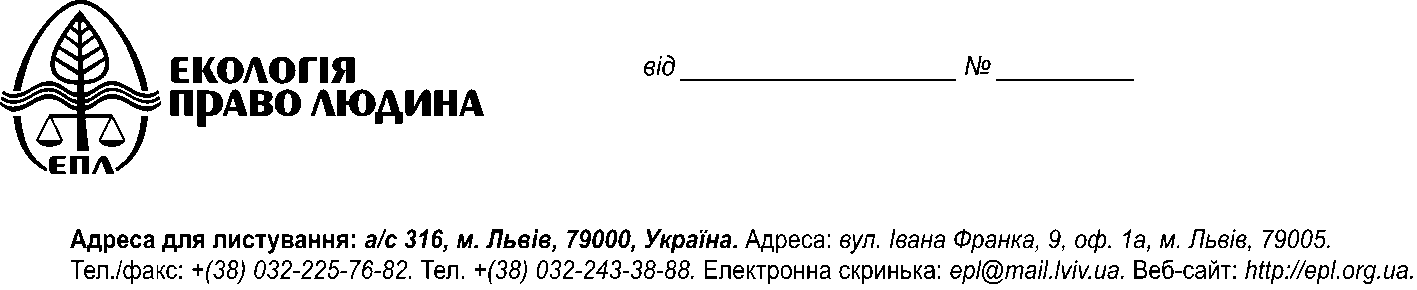 Міністерство екології та природних ресурсів УкраїниКоментарі щодо проекту Закону України “Про відходи”Наша організація висловлює наступні зауваження щодо проекту закону “Про відходи”:1.  Визначення окремих термінів не відповідають Директиві від 19.11.2008р. 2008/98/ЄС про відходи, зокрема, визначення біовідходів (картон і папір не можуть входити), виробника продукції, утворювача відходів. 2.    Не відображені усі терміни та визначення, що зазначені у Директиві від 19.11.2008р. 2008/98/ЄС про відходи, зокрема, "відновлення відпрацьованих мастил", “запобігання утворенню”.3.    Пропонуємо змінити термін «рециклінг» на «перероблення».4.    Розділ «Дозвільно-ліцензійна діяльність» потребує доопрацювання:- дозвіл на здійснення операцій управління відходами стосується усіх відходів, а ліцензія – небезпечних відходів. Небезпечні відходи відносяться до відходів. Тому, для уникнення необгрунтованого подвійного дозвільного тягара для субєктів господарювання слід вказати, що отримання ліцензії на господарську діяльність по збиранню, перевезенню та обробленню небезпечних відходів виключає необхідність отримання дозволу на здійснення операцій управління відходами. Також термін дії дозволу на здійснення операцій управління відходами (3 роки) пропонуємо збільшити до 5 років.5.    Враховуючи проаналізований ЕПЛ європейський досвід дозвільної системи, національні реформи з дерегуляції та децентралізації, пропонуємо врахувати ключові моменти до дозвільного розділу:- вилучити з законопроекту створення нового органу - центрального органу виконавчої влади, що реалізує державну політику у сфері управління відходами. Замість децентралізації, знову планується створити черговий центральний орган.  - вилучити з законопроекту ліцензії на операції з небезпечними відходами, передбачити лише дозволи;- повноваження видачі дозволів на операції з відходами передати обласним державним адміністраціям (ОДА);- повноваження контролю за дотриманням умов дозволів передати від Мінприроди до ДЕІ України та її структурних підрозділів;- дозвіл на збирання відходів ОДА пропонуємо видавати на підставі подання заяви та інформації: вид відходів, які збиратимуться; місце збору відходів; місце та спосіб зберігання відходів; детальний опис методів збору відходів; представлення організаційних та технічних можливостей, що дозволяють належним чином здійснювати діяльність зі збирання відходів, з акцентом на професійну кваліфікацію та підготовку працівників, а також кількість та якість існуючого обладнання, що відповідає вимогам охорони довкілля; очікуваний період діяльності у сфері збору відходів; опис заходів контролю та моніторингу; опис заходів, які будуть вжиті в разі припинення діяльності, зазначеної у дозволі;- дозвіл на оброблення відходів пропонуємо видавати ОДА на підставі подання заяви та інформації: вид відходів, що підлягають обробленню; маса відходів, що підлягає обробленню протягом року, а також маса відходів, що утворюється внаслідок оброблення; визначення місця і способу зберігання відходів, а також виду відходів, що зберігатимуться; детальний опис методик оброблення відходів із зазначенням процесу оброблення відповідно до додатків даного законопроекту, а також опис обладнання та технологічного процесу із зазначенням річної потужності обладнання, а в окремих випадках – погодинної потужності оброблення; сертифікати походження та якості обладнання; зазначення очікуваного періоду діяльності у сфері управління відходами; опис заходів, що проводяться в рамках моніторингу та контролю діяльності, зазначеної у дозволі; опис заходів, які будуть вжиті у разі припинення діяльності, зазначеної у дозволі і пов’язані з цим заходи з охорони території, де здійснювалася діяльність; уточнення мінімальної та максимальної кількості небезпечних відходів, їх найвищої та найнижчої калорійності та максимальний вміст домішок; акт перевірки наявності та відповідності заявленого у документах обладнання.- пропонуємо, щоб підприємство одержувало дозвіл від ОДА на утворення відходів у тому випадку, якщо утворюється більше 1 тонни небезпечних відходів на рік або більше 5000 тонн інших відходів (окрім небезпечних).6. Статтю 32 законопроекту слід узгодити із вимогами Базельської конвенції та статті 5 Закону України «Про адміністративні послуги», зокрема щодо підстав відмови у наданні   письмової згоди (повідомлення) на транскордонне перевезення небезпечних відходів. 7.Законопроектом пропонується заборонити захоронення небезпечних відходів. (п.12 ст.26)  При цьому, відповідно до Директиви 1999/31/ЄС від 26 квітня 1999 року про  захоронення відходів захоронення небезпечних відходів дозволяється на спеціальних полігонах для небезпечних відходів. Зазначаємо, що не для всіх небезпечних відходів існують технології відновлення та видалення (іншого крім захоронення), також залишки після оброблення небезпечних відходів також є небезпечними. Заборона захоронення небезпечних відходів може призвести до того, що такі відходи будуть просто викидатися у навколишнє природне середовище, або ж захоронюватись під виглядом відходів іншого виду. Враховуючи викладене, вважаємо такі положення законопроекту передчасними, а також зазначаємо, що питання захоронення відходів мають бути вирішені комплексно при розробленні законопроекту щодо захоронення відходів.  8. Питання поводження з муніципальними відходами має бути врегульовано або в цьому законопроекту або Законом України «Про муніципальні відходи» однак без розриву у часі. Тобто, якщо планується розроблення законопроекту про муніципальні відходи він має бути поданий до КМУ одночасно із рамковим.  9. Також пропонуємо збільшити термін зберігання відходів утворювачами та утримувачами відходів з 6 місяців, як передбачено в статті 26, п.4, до 1 року. Також внести відповідні зміни і до п.3 ст.29 законопроекту щодо необхідності отримання дозволу на здійснення операцій управління відходами (з 6 місяців на 1 рік), що дозволить послабити необгрунтований дозвільний тиск на бізнес та відповідатиме положенням європейського законодавства. В цілому, законопроект потребує доопрацювання на предмет відповідності  положенням Директиви від 19.11.2008р. 2008/98/ЄС про відходи, Директив 1999/31/ЄС від 26 квітня 1999 року про  захоронення відходів, Базельської конвенції  про контроль за транскордонним перевезенням небезпечних відходів та їх видаленням. Додаток: Таблиця коментарів ЕПЛ до проекту Закону “Про відходи” Директор 									Олена КравченкоМБО “Екологія-Право-Людина”	Виконавець: Ольга Мелень-ЗабрамнаАлла Войціховська